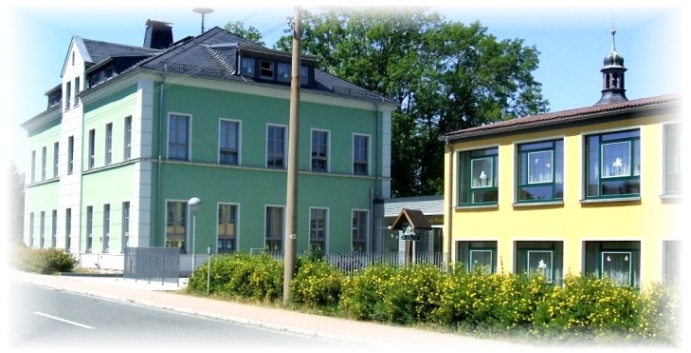 VOLLMACHT(nur bei getrenntlebenden oder geschiedenen Eltern, die das gemeinsame Sorgerecht ausüben)Hiermit bevollmächtige ich Frau/Herr__________________________________                                                                       Name der Mutter oder des Vaters,                                                                                           bei dem der/die Schüler/in lebt die Interessen meiner Tochter/meines Sohnes ____________________________                                                                           Name, Vorname der Schülerin/des Schülersin allen schulischen Angelegenheiten gegenüber der zu besuchenden Schule und der Schulbehörde zu vertreten.Diese Vollmacht gilt bis zu ihrem schriftlichen Widerruf.Name, Vorname in Druckbuchstabendes sorgeberechtigten Elternteils, bei dem die Schülerin/der Schüler nichtlebt _______________________________________________________________Ort, DatumUnterschrift des sorgeberechtigten Elternteils, bei dem die Schülerin/der Schüler nichtlebt